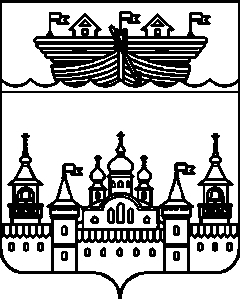 СЕЛЬСКИЙ СОВЕТ БЛАГОВЕЩЕНСКОГО СЕЛЬСОВЕТА
ВОСКРЕСЕНСКОГО МУНИЦИПАЛЬНОГО РАЙОНАНИЖЕГОРОДСКОЙ ОБЛАСТИРЕШЕНИЕ01 декабря 2016                                                                                             №34Об утверждении Положения о порядке создания и содержания музеев в Благовещенском сельсовете Воскресенского муниципального района Нижегородской областиВ соответствии с Законом РФ от 09.10.1992 № 3612-I «Основы законодательства Российской Федерации о культуре», Федеральным законом от 26.05.1996 № 54-ФЗ «О Музейном фонде Российской Федерации и музеях в Российской Федерации», п. 1 ч. 1 ст. 14.1 Федерального закона от 06.10.2003 № 131-ФЗ «Об общих принципах организации местного самоуправления в Российской Федерации», с п. 1 ч. 1 ст. 5 Устава Благовещенского сельсовета Воскресенского муниципального района Нижегородской области,                                            сельский Совет решил:     1.Утвердить Положение о порядке создания и содержания музеев в Благовещенском сельсовете Воскресенского муниципального района Нижегородской области согласно приложению.     2.Настоящее решение обнародовать путем вывешивания на информационном стенде в помещении администрации сельсовета  и разместить в информационно-телекоммуникационной сети «Интернет» на официальном сайте администрации Воскресенского муниципального района.      3.Контроль за исполнением данного решения возложить на главу администрации Благовещенского сельсовета Воскресенского муниципального района Нижегородской области Смирнова Н.К.      4. Решение вступает в силу со дня его обнародования.Глава местного самоуправления                                                 О.К.ЖарковаПРИЛОЖЕНИЕ
к решению сельского СоветаБлаговещенского сельсоветаВоскресенского муниципального районаНижегородской области
от  01 декабря 2016 № 34ПОЛОЖЕНИЕ
О ПОРЯДКЕ СОЗДАНИЯ И СОДЕРЖАНИЯ МУЗЕЕВ
В БЛАГОВЕЩЕНСКОМ СЕЛЬСОВЕТЕ ВОСКРЕСЕНСКОГО МУНИЦИПАЛЬНОГО РАЙОНА НИЖЕГОРОДСКОЙ ОБЛАСТИ1. Общие положения1.1. Настоящее Положение определяет порядок создания и содержания муниципальных музеев в Благовещенском сельсовете Воскресенского муниципального района Нижегородской области, комплектования фондов муниципальных музеев, деятельности муниципальных музеев.1.2.Настоящее Положение разработано в целях:
- хранения музейных предметов и музейных коллекций;
- выявления и собирания музейных предметов и музейных коллекций;
- изучения музейных предметов и музейных коллекций;
- публикации музейных предметов и музейных коллекций;
- осуществления просветительной и воспитательно-образовательной деятельности.1.3. Основными принципами функционирования музеев являются:
- всеобщая доступность фондов муниципальных музеев;
- максимальное и качественное удовлетворение информационных, культурных и воспитательно-образовательных потребностей пользователей муниципальных музеев.1.4. Муниципальные музеи могут осуществлять любую, в том числе предпринимательскую, деятельность, не запрещенную законодательством и уставом музеев, соответствующую целям деятельности муниципальных музеев.1.5. Правовая основа деятельности муниципальных музеев в муниципальном образовании Благовещенский сельсовет, комплектование музейных фондов осуществляются в соответствии с Законом РФ от 09.10.1992 № 3612-I «Основы законодательства Российской Федерации о культуре» (с изменениями и дополнениями), Федеральный закон от 26.05.1996 № 54-ФЗ «О Музейном фонде Российской Федерации и музеях в Российской Федерации», Федеральным законом от 06.10.2003 № 131-ФЗ «Об общих принципах организации местного самоуправления в Российской Федерации», настоящим Положением.2. Права и обязанности муниципальных учреждений,
осуществляющих музейную деятельность.2.1. Муниципальные музеи в своей деятельности обязаны:
а) обеспечивать реализацию прав граждан, установленных Конституцией РФ, Основами законодательства РФ о культуре и настоящим Положением в соответствии с действующим законодательством, уставами и внутренними правилами муниципальных музеев;
б) осуществлять научную и воспитательно-образовательную деятельность согласно утвержденным планам муниципальных музеев;
в) создавать оптимальные условия хранения и сохранности музейных фондов (в соответствии с бюджетным финансированием);
г) выполнять плановые показатели;
д) обеспечивать отчетность по форме, установленной федеральными и муниципальными органами.2.2. Муниципальные музеи имеют право:
а) самостоятельно определять содержание и формы работы музейных фондов в соответствии с целями и задачами, указанными в уставе муниципальных музеев;
б) разрабатывать текущие и перспективные планы;
в) разрабатывать перечень и стоимость платных услуг;
г) осуществлять комплектование музейных фондов в установленном законом порядке;
д) по согласованию с учредителем определять структуру подразделений и штатное расписание в пределах выделенных бюджетных средств от платных услуг;
е) осуществлять хозяйственную деятельность в целях расширения перечня предоставляемых услуг без ущерба для основной деятельности;
з) осуществлять в установленном порядке сотрудничество с другими музеями, учреждениями и организациями, в том числе и международными.3. Создание и содержание муниципальных музеев.3.1. Муниципальные музеи в Благовещенском сельсовете создаются по решению  сельского Совета Благовещенского сельсовета.3.2. Учредителем муниципальных музеев выступает администрация Благовещенского сельсовета. 3.3. Уставы (положения) муниципальных музеев утверждаются учредителем и регистрируются в установленном порядке.3.4. Содержание муниципальных музеев должно обеспечивать сохранность музейных предметов и музейных коллекций.3.5. Содержание муниципальных музеев Благовещенского сельсовета осуществляется в пределах выделяемых бюджетных средств и доходов от предпринимательской деятельности муниципальных музеев.
3.6. Имущество закрепляется за муниципальными музеями на праве оперативного управления и может быть изъято собственником только в случае использования этого имущества не по назначению либо в случае ликвидации музея.3.7. Закрепление музейных предметов и музейных коллекций за муниципальными музеями производится собственником в соответствии с законодательством Российской Федерации на праве оперативного управления.3.8. Реорганизация или ликвидация муниципальных музеев осуществляются по решению сельского Совета Благовещенского сельсовета в соответствии с гражданским законодательством. Изменение целей деятельности музеев в результате реорганизации не допускается.
4. Финансирование муниципальных музеев.4.1. Финансирование деятельности муниципальных музеев является расходным обязательством муниципального образования Благовещенский сельсовет.4.2. Источниками финансирования муниципальных музеев являются средства:- бюджета благовещенского сельсовета Воскресенского муниципального района Нижегородской области; - доходов от предпринимательской и иной приносящей доход деятельности;- внебюджетных источников.